OPRACOWANIE DOKUMENTACJI TECHNICZNEJ NA PRZEBUDOWĘ DROGI POWIATOWEJ NR 1717R BOBRÓWKA-WYSOCK W KM 5+230 – 5+967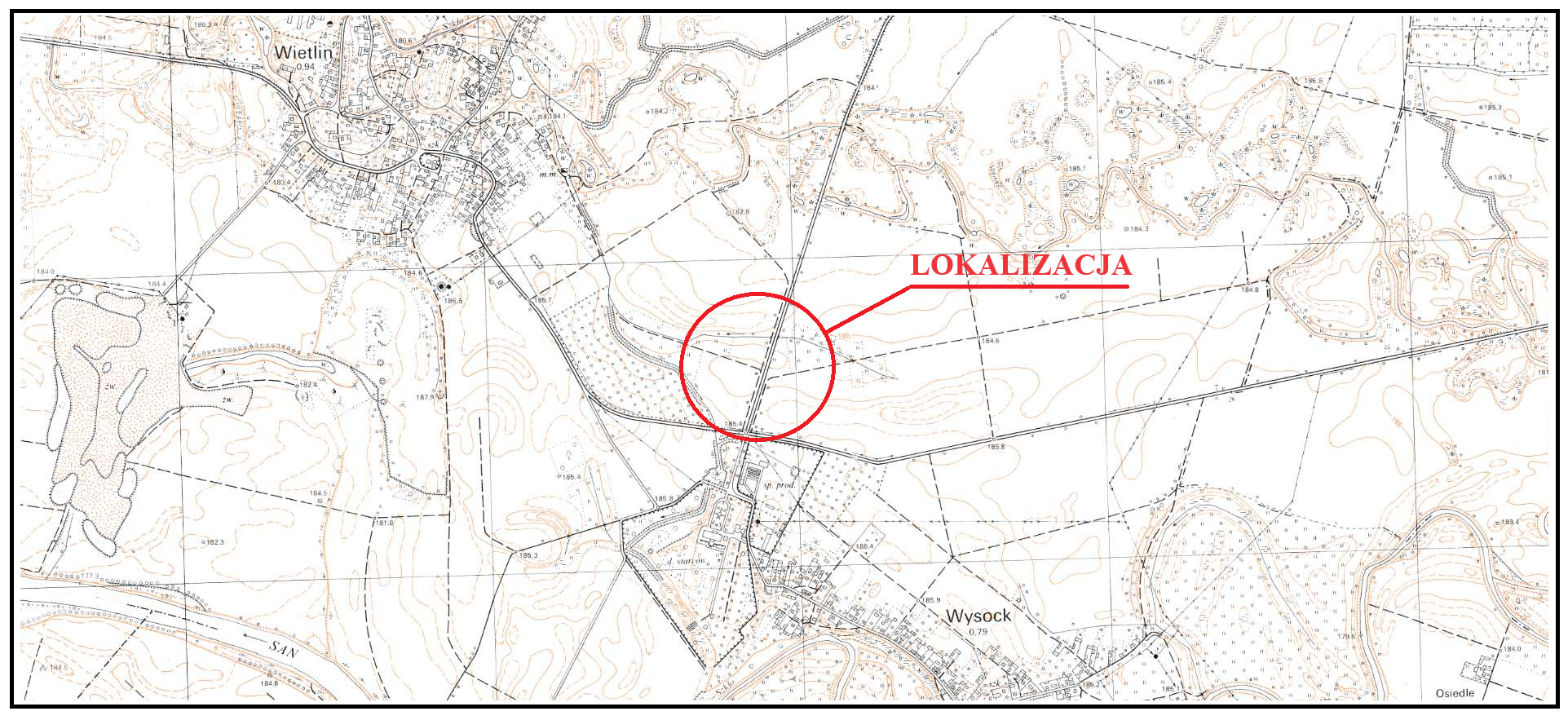 